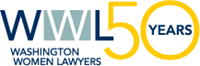 2021 Annual Event | In Celebration of 50 YearsSponsorship Registration All sponsors registered before September 10, 2021 will be mentioned on the event invitationsFirm/Company Name: ____________________________________________________Primary Contact:________________	phone:____________	email:___________Address: ______________________________________________________________Please list guests on the next page, including WWL member status and information re. dietary needs. The completed form and payment should be returned to the address below, with a copy to annualevent@wwl.org and wwlann@yahoo.com:Washington Women Lawyers Attn: Ann Baus, P.O. Box 46107, Seattle WA 98146Guest Registration:Novelty Hill Januik Winery	14710 Woodinville-Redmond Rd. NEWoodinville, WA 98072Saturday, October 16, 2021Registration and Cocktails:  6:00 pmAnnual Awards Dinner:  7:00 pmEvent Sponsor: $5,000.00 | only 2 available10 tickets to the Annual Event (full table)Recognition from the podium1/2 page greeting in the event programLogo displayed on the event screensRecognition on the WWL website Gold Sponsor:  $1,500.005 tickets to the Annual EventRecognition from the podiumLogo in dinner program and on event screensRecognition on the WWL website Diamond Sponsor : $3,500.0010 tickets to the Annual Event (full table)Recognition from the podium1/2 page greeting in the event programLogo displayed on the event screensRecognition on the WWL website Silver Sponsor:  $750.003 tickets to the Annual EventLogo in dinner program and on event screensRecognition on the WWL websitePlatinum Sponsor 8 tickets to the Annual EventRecognition from the podium1/4 page greeting in the event programLogo displayed on the event screensRecognition on the WWL website Bronze Sponsor:  $400.002 tickets to the Annual EventLogo in dinner program and on event screensRecognition on the WWL websiteFriend Sponsor:  $200.002 tickets to the Annual EventLogo in dinner program and on event screensRecognition on the WWL websiteGuest NameWWL Member?Requires Vegan/Vegetarian Entrée? 1.Y  ☐	N  ☐Y  ☐	N  ☐2.Y  ☐	N  ☐Y  ☐	N  ☐3.Y  ☐	N  ☐Y  ☐	N  ☐4.Y  ☐	N  ☐Y  ☐	N  ☐5.Y  ☐	N  ☐Y  ☐	N  ☐6.Y  ☐	N  ☐Y  ☐	N  ☐7.Y  ☐	N  ☐Y  ☐	N  ☐8.Y  ☐	N  ☐Y  ☐	N  ☐9.Y  ☐	N  ☐Y  ☐	N  ☐10.Y  ☐	N  ☐Y  ☐	N  ☐